ZDRAVO ŽIVIM – igra vlog (sreda 15. 04. 2020)Z otroci vodimo pogovor, npr. Ali je tržnica ustanova? Ali je tržnica trgovina? Ali je tržnica tovarna? Kaj pa je lekarna? Ali je zdravstveni dom ustanova? Kdo dela v zdravstvenem domu? Kdaj ga obiščemo? Kako se obnašamo kot kupci, bolniki ...?   Igrajte se z njimi, kjer boste prodajalci, zdravniki, bolniki... Pozorni ste na vljudno vedenje.Igrajte se z njimi, razdelite si vloge npr. v ambulanti, lekarni, drogeriji, trgovini z živili, na tržnici.Pri zdravniku (če imamo možnost pripravimo pravi termometer, stetoskop ali igralni set  – zdravniški kovček)Bolnik zdravniku opiše svoje težave, zdravnik mu svetuje, predpiše zdravila, medicinska sestra mu obveže rano ...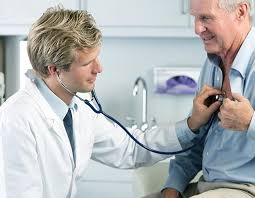 V drogeriji (uporabimo embalaže krem, šamponov, kopeli ...). Kupec kupuje pripomočke za osebno higieno, napitke … prodajalec mu svetuje. 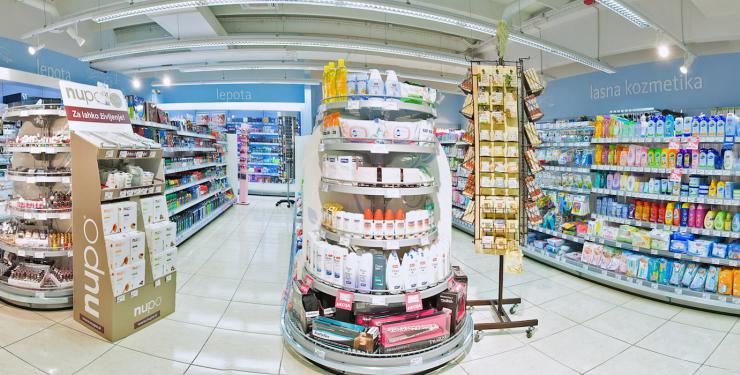 V trgovini z živili (pripravimo embalažo različnih izdelkov) Kupec bi rad pripravil zdravo kosilo. Kaj vse mora kupiti? ...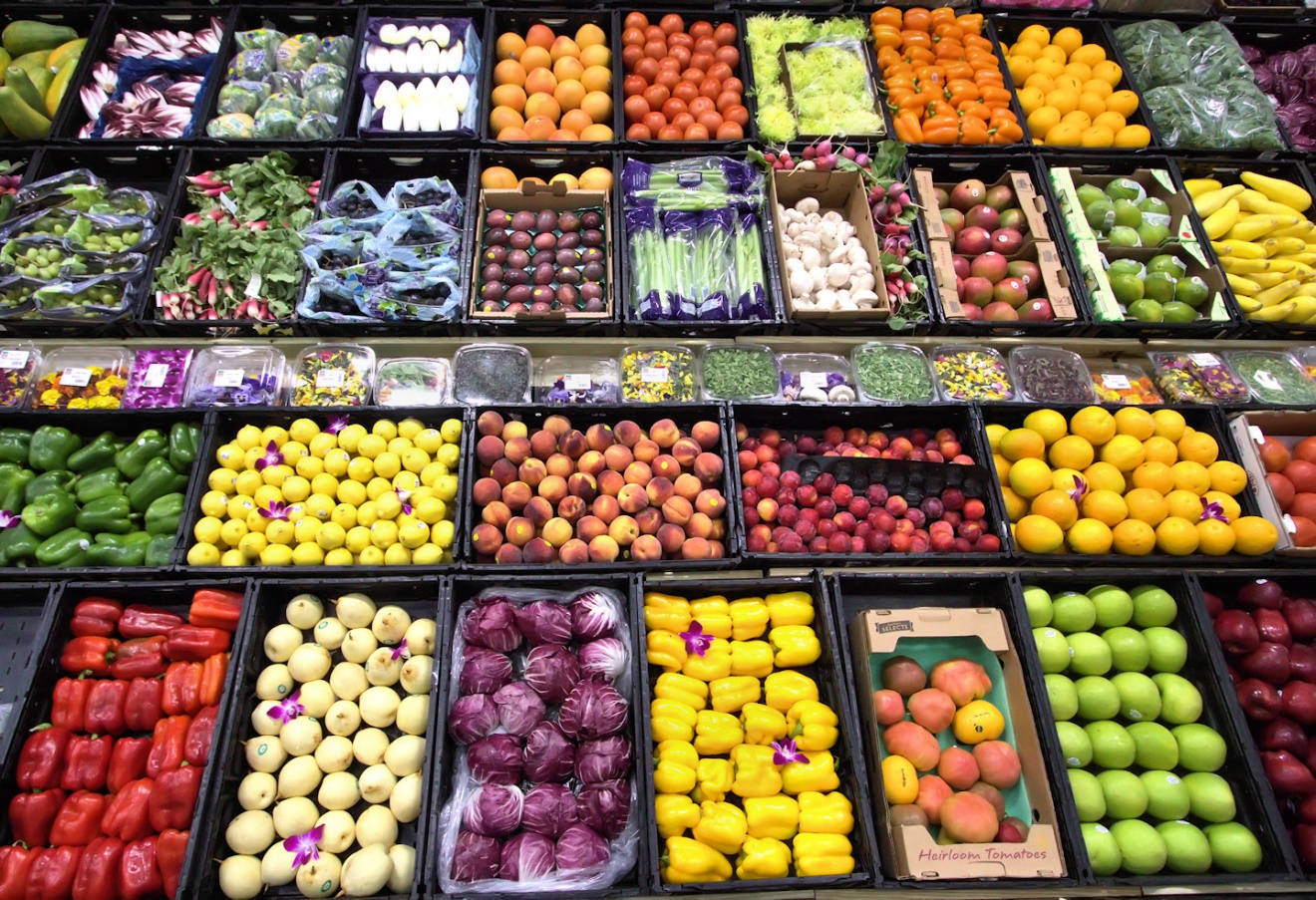 Lepo bodite učiteljica Katarina